PUZZLE A_BEsercizio per far riflettere dei bambini di una classe terza primaria sulle proprie capacità di meta cognizione. Dal confronto delle risposte date dagli alunni è possibile ricostruire i diversi stili di risoluzione che hanno utilizzato i bambini e iniziare un percorso sulla memorizzazione e quindi sulle strategie più adatte per la memorizzazione e/o lo studio (es. uso di mappe concettuali, importanza delle immagini,…)Qui di seguito puoi vedere due puzzle che hai ricostruito con il computer.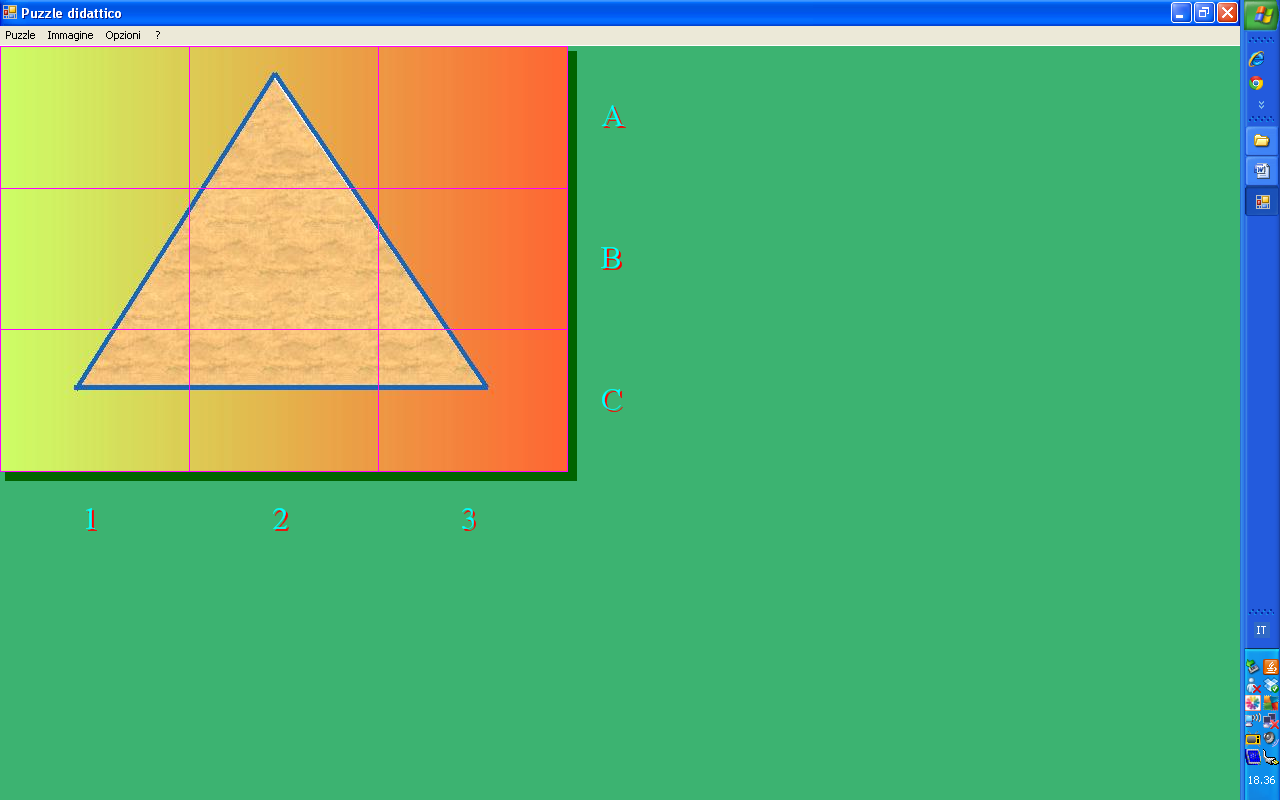 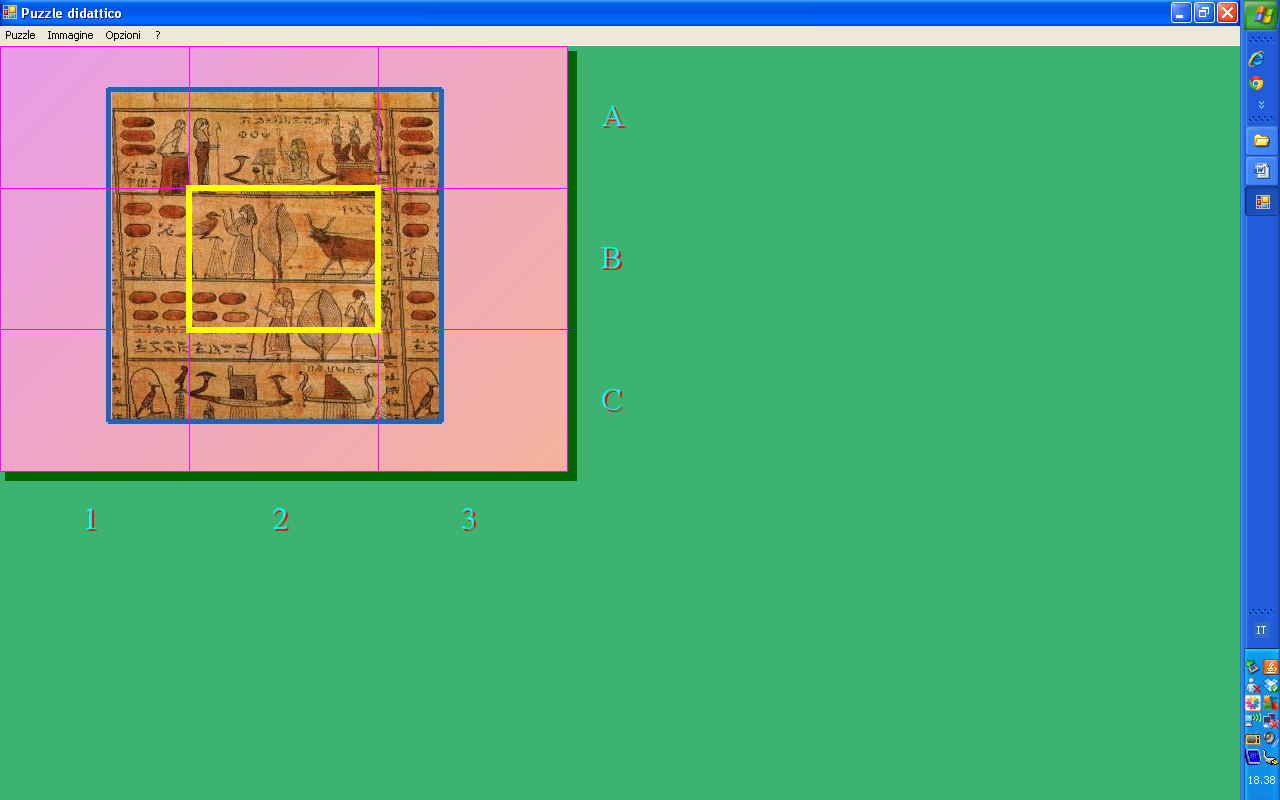 Quale puzzle hai ricostruito più velocemente?Secondo te perché?------------------------------------------------------------------------------------------------------------------------------------------------------------------------------------------------------------------------------------------------------------------------------------------------------------------------------------------------------------------------------------------------------------------------------------------------------------------------------------------------------------------------------------------------------------------------------------------------------------------------------------------------------------------------------------Che “strategia” hai usato per ricostruire il puzzle? Scegli tra le alternative proposte qui sotto.Ho spostato i pezzi a caso fino a quando non sono riuscito a ricomporre il puzzleRicordavo bene il disegno iniziale e quindi ho messo i pezzi subito al posto giustoHo guardato ogni singolo pezzo e ho cercato di trovare delle somiglianze Altro ( descrivi con tue parole la strategia che hai usato)………………………………………………………………………………………………………………………………………………………………………………………………………………………………………………………………………………………………………………………………………………………………………………………………………………………………………………Secondo te perché vicino al disegno c’erano dei numeri e delle lettere?Ricordi un gioco che ha dei numeri e delle lettere come quelle vicino al puzzle?……………………………………………………………………………………………………………………………………………………………………………………………………………………………………………………………………………………………………………………………………………………………………………………………………………………………………………………………………………….